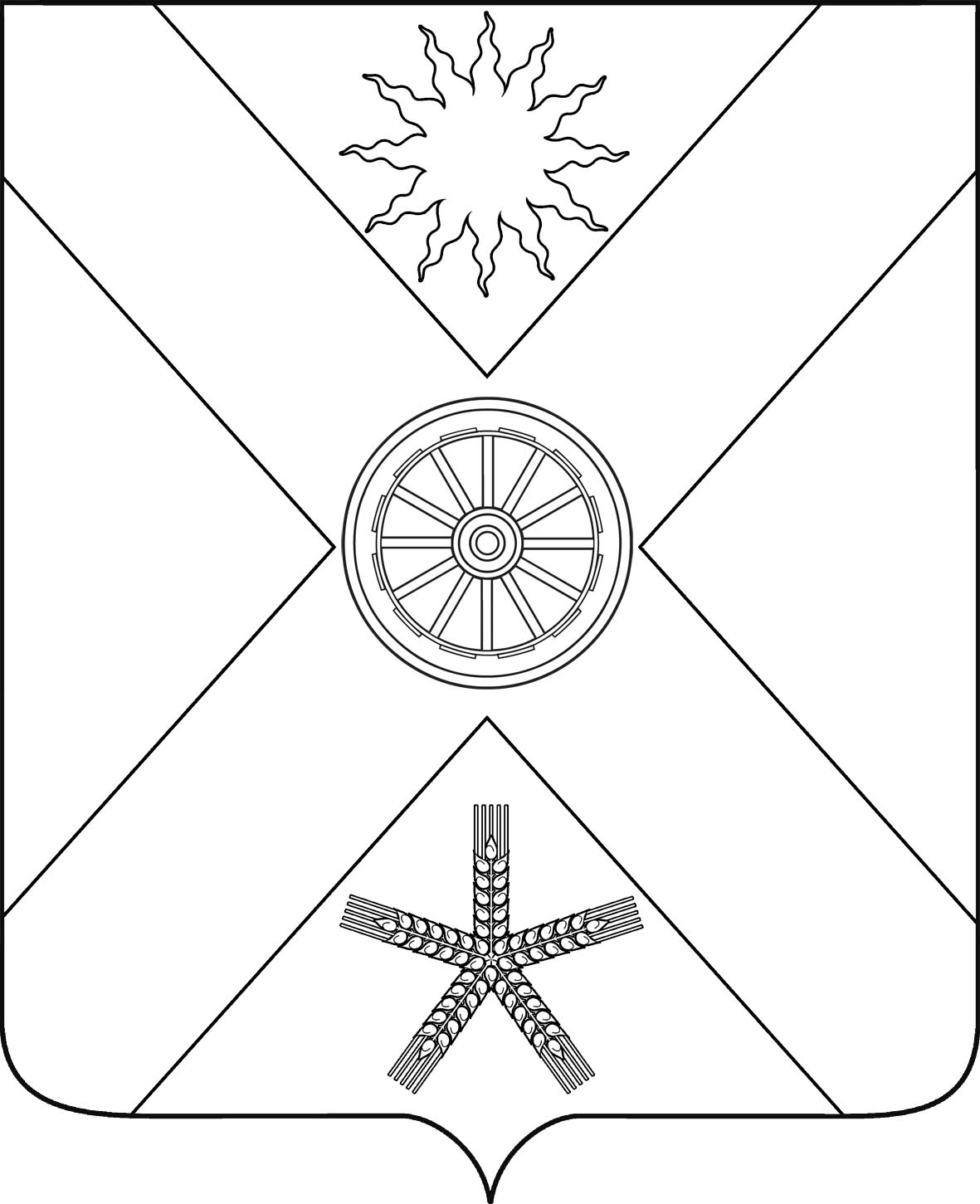 РОССИЙСКАЯ ФЕДЕРАЦИЯРОСТОВСКАЯ  ОБЛАСТЬ ПЕСЧАНОКОПСКИЙ РАЙОНМУНИЦИПАЛЬНОЕ ОБРАЗОВАНИЕ«ПЕСЧАНОКОПСКОЕ СЕЛЬСКОЕ ПОСЕЛЕНИЕ»АДМИНИСТРАЦИЯ ПЕСЧАНОКОПСКОГО СЕЛЬСКОГО ПОСЕЛЕНИЯПОСТАНОВЛЕНИЕ11.12.2020                                            №199                           с.Песчанокопское«Об организации  универсальнойярмарки праздничного дня в 2021 году, расположенной по адресу: Ростовская область, с.Песчанокопское ул.Суворова бульвар Победы».В целях реализации постановления Правительства Ростовской области  от 07.11.2013 года №681 «Об утверждении  Порядка организации ярмарок на территории Ростовской области и продажи товаров (выполнения работ, оказания услуг) на них», руководствуясь Федеральным законом от 28.12.2009 года №381-ФЗ «Об основах государственного регулирования торговой деятельности Российской Федерации», Областным законом от 16.04.2010 года  №389-ЗС «О полномочиях органов государственного регулирования торговой деятельности в Ростовской области», Федеральным законом от 06.10.2003 года №131-ФЗ «Об общих принципах организации местного самоуправления в Российской Федерации» ПОСТАНОВЛЯЮ:  	 1. Утвердить:           1.1. Организатором  универсальной ярмарки праздничного дня  в 2021 году на территории    муниципального образования «Песчанокопское  сельское    поселение»  -  Администрацию Песчанокопского сельского поселения; 	1.2 Срок проведения универсальной ярмарки праздничного дня - ярмарка, проведение которой приурочено к праздничным дням в 2021 году;          1.5. режим работы ярмарки с 8.00 до 17.00 часов;2. Организатору ярмарки до начала проведения ярмарки: разработать и утвердить план мероприятий по организации ярмарки и продаже товаров (выполнения работ, оказания услуг) на ней, схему размещения торговых мест, порядок предоставления торговых мест на ярмарке;3.1. План мероприятий должен содержать:наименование организатора ярмарки;режим работы ярмарки;вид ярмарки;тип ярмарки;место проведения ярмарки;срок проведения ярмарки;порядок организации ярмарки;максимальное количество торговых мест на ярмарке;порядок предоставления торговых мест;размер платы за предоставление оборудованных торговых мест для продажи товаров (выполнения работ, оказания услуг) на ярмарке (в случае ее установления), а также за оказание услуг, связанных с обеспечением торговли (уборкой территории, проведением ветеринарно-санитарной экспертизы и другими услугами), с учетом необходимости компенсации затрат на организацию ярмарки и продажи товаров (выполнение работ, оказание услуг) на ней;схему размещения торговых мест с учетом предоставления торговых мест для реализации сельскохозяйственной продукции, не прошедшей промышленную переработку, в том числе с автотранспортных средств. Схема размещения торговых мест разрабатывается с учетом функционального зонирования территории ярмарки, обеспечения необходимых условий для организации торговли, свободного прохода покупателей и доступа к местам торговли, а также с учетом санитарно-эпидемиологических требований и требований пожарной безопасности;информацию о мероприятиях, направленных на обеспечение выполнения участниками ярмарки требований законодательства Российской Федерации в сфере защиты прав потребителей, обеспечения санитарно-эпидемиологического благополучия населения, безопасности, в том числе пожарной, и иных предусмотренных законодательством Российской Федерации требований;информацию о мероприятиях, направленных на обеспечение соответствия места проведения ярмарки требованиям законодательства Российской Федерации в сфере защиты прав потребителей, обеспечения санитарно-эпидемиологического благополучия населения, безопасности, в том числе пожарной, и иных предусмотренных законодательством Российской Федерации требований;об иных мероприятиях по организации ярмарки и продажи товаров (выполнение работ, оказание услуг) на ней.3.2. опубликовывает в средствах массовой информации или размещает на своем сайте в информационно-телекоммуникационной сети "Интернет" информацию об организаторе ярмарки (наименование и место нахождения (для юридических лиц), место жительства (для индивидуальных предпринимателей), вид ярмарки, тип ярмарки, место и дату проведения ярмарки, время работы ярмарки, максимальное количество мест для продажи товаров (выполнения работ, оказания услуг), размер платы за предоставление торгового места в случае ее установления.3.3. Организатор ярмарки обязан:обеспечить соблюдение требований, установленных законодательством Российской Федерации о защите прав потребителей, санитарно-эпидемиологическом благополучии населения, охране окружающей среды, пожарной безопасности;обеспечить выполнение плана мероприятий;производить разметку и нумерацию торговых мест согласно схеме размещения торговых мест на ярмарке, в том числе с выделением торговых мест для реализации сельскохозяйственной продукции, не прошедшей промышленную переработку, в том числе с автотранспортных средств;обеспечить размещение участников ярмарки в соответствии со схемой размещения торговых мест на ярмарке;оборудовать место проведения ярмарки контейнерами для сбора мусора в соответствии с требованиями санитарных правил и организовать уборку и вывоз мусора в течение всего периода работы ярмарки;по окончании проведения ярмарки привести в надлежащее санитарное состояние место проведения ярмарки.4. Контроль за выполнением настоящего постановления возложить на главного специалиста экономики и прогнозирования.Глава Администрации Песчанокопского сельского поселения			     А.В.ОстрогорскийПостановление вносит:главный специалист экономики и прогнозирования